Deskripsi SingkatMembangun sebuah hubungan yang kuat dengan pelanggan menjadi isu sentral bagi organisasi bisnis untuk meningkatkan keunggulan jangka panjang. Hubungan ini perlu dipertahankan untuk mendapatkan konsumen yang loyal.Mata kuliah ini akan membahas tentang pengertian CRM, hubungan dan komitmen, database CRM, dukungan teknologi informasi, aplikasi-aplikasi CRM.Unsur Capaian PembelajaranDengan mengikuti mata kuliah ini mahasiswa diharapkan memahami konsep CRM dan penggunaan teknologi informasi dalam CRM, serta mampu membangun sebuah konsep CRM.Komponen PenilaianTugas 1 20%Tugas 2 20%UTS 25%UAS 35%Kriteria PenilaianKemampuan komunikasi, kerapihan penyajian, ketepatan analisis, ketepatan penggunaan instruksi, kreativitas ide.Daftar ReferensiCustomer Relationship Management – Concepts and Technologies 2nd Edition, Francis Buttle, 2009RENCANA PEMBELAJARAN SEMESTER (RPS)DESKRIPSI TUGAS RUBRIK PENILAIANRubrik penilaian proposalRubrik penilaian presentasiPENUTUPRencana Pembelajaran Semester (RPS) ini berlaku mulai tanggal 1 februari 2016, untuk mahasiswa UPJ Tahun Akademik 2015/ 2016  dan seterusnya. RPS ini dievaluasi secara berkala setiap semester dan akan dilakukan perbaikan jika dalam penerapannya masih diperlukan penyempurnaan.STATUS DOKUMEN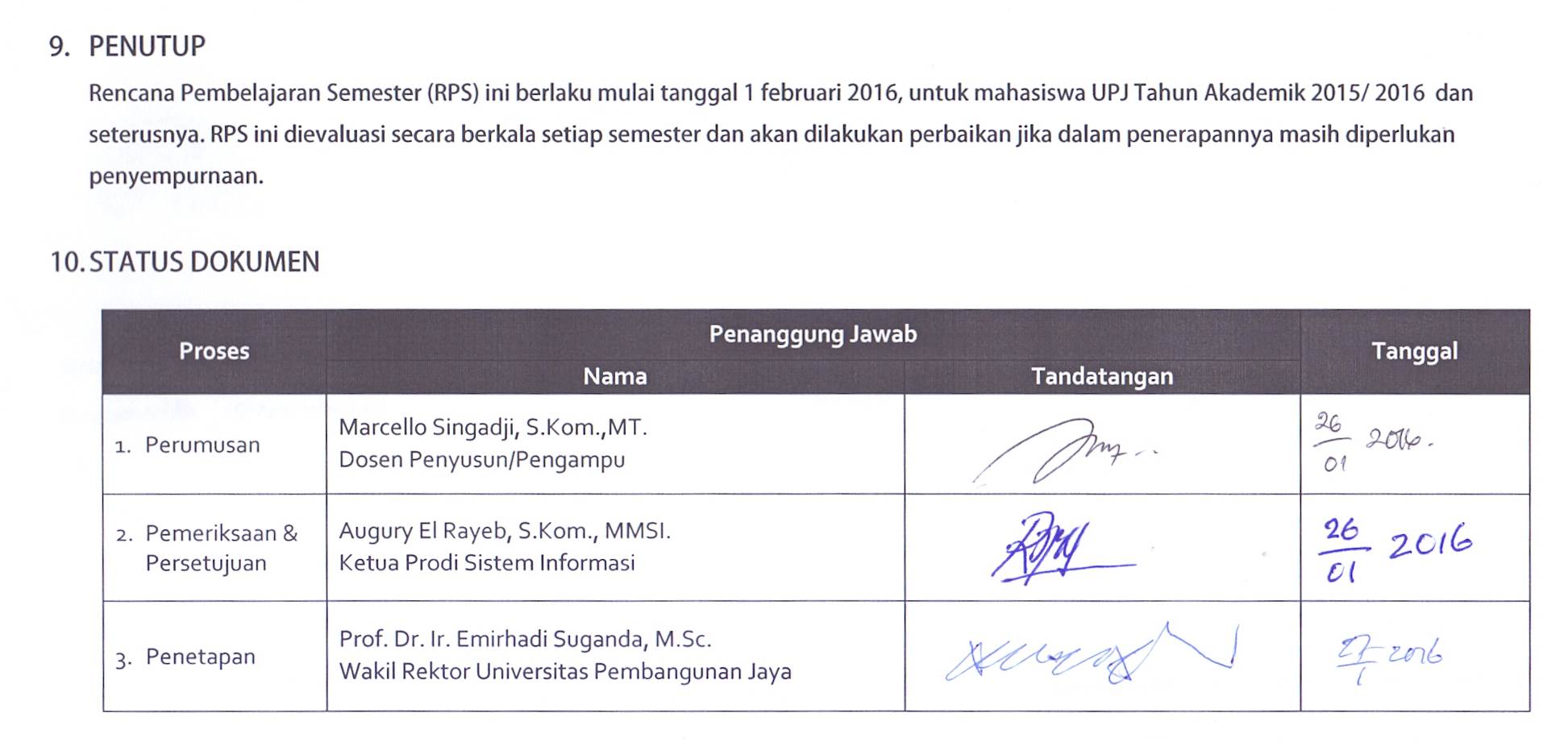 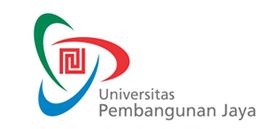 RENCANA PEMBELAJARAN SEMESTERF-0653F-0653RENCANA PEMBELAJARAN SEMESTERIssue/Revisi: A0RENCANA PEMBELAJARAN SEMESTERTanggal Berlaku: RENCANA PEMBELAJARAN SEMESTERUntuk Tahun Akademik: 2015/2016RENCANA PEMBELAJARAN SEMESTERMasa Berlaku: 4 (empat) tahunRENCANA PEMBELAJARAN SEMESTERJml Halaman: 14 halamanMata Kuliah: Customer Relationship ManagementKode MK: SIF403Program Studi: Sistem InformasiPenyusun: Marcello SingadjiSks: 3Kelompok Mata Kuliah: PilihanMingguKemampuan Akhir yang DiharapkanBahan Kajian(Materi Ajar)Bentuk PembelajaranKriteria/Indikator PenilaianBobot NilaiStandar Kompetensi Profesi1Mampu menjelaskan empat prespektif utama dalam CRM.Memahami keselapahaman terhadap pengertian CRM.Mampu menjelaskan pengertian CRM.Mampu menjelaskan pentingnya CRM dalam mengatasi masalah di perusahaan.Memahami lima model CRM.Konsep CRMModel CRMCeramaDiskusi--  -2Memahami arti hubungan dan membangun sebuah hubungan yang baik.Memahami pentingnya komitmen dan kepercayaan dalam sebuah hubungan.Memahami pentingnya perusahaan menjaga hubungan dengan pelanggan.Hubungan dan komitmenCeramaDiskusi---3 – 4Memahami lima fase utama dalam implementasi CRMMemhami sejumlah alat dan proses yang dapat diterapkan dalam setiap tahapan implementasiMemahami pentingnya manajemen proyek dan manajemen perubahan selama proses implementasi.perencanaan & implementasi proyek CRMCeramaDiskusi5 – 6By the end of this chapter, you will understand:the central role of customer-related databases to the successful delivery of CRM outcomesthe importance of high quality data to CRM performancethe issues that need to be considered in developing a customer-related databasewhat data integration contributes to CRM performancethe purpose of a data warehouse and data marthow data access can be obtained by CRM usersthe data protection and privacy issues that concern public policy makers.Developing,
managing and using
customer-related
databasesCeramaDiskusi---7By the end of this chapter, you will be aware of:definition of customer experiencethe emergence and importance of the experience economythe differences between goods, services and experiencesthree key concepts in customer experience management: touchpoint, moment of truth and engagementa number of methods for better understanding customer experiencea battery of experiential marketing strategies and toolshow customer experience is changed by CRM, sometimes for better and sometimes for worsefour features of CRM applications that have an impact on customer experience.Customer relationship management and customer experienceCeramaDiskusi8 – 9 By the end of this chapter you will understand:the range of CRM technologiesthe role that technology plays in the achievement of CRM outcomesthe structure of the CRM ecosystemthe main application areas of CRMthe role that analytics play in CRM technologythe importance of integration, knowledge management and workflow to CRM outcomes.Information technology for customer relationship managementCeramaDiskusi10 – 11 Mampu mencari dan menemukan bentuk-bentuk CRM yang ada di sebuah perusahaan dan bisnis saat iniStudi kasus25%12 – 14 Mampu memnyusun sebuah konsep CRM bagi sebuah Bisnis35%Mata Kuliah: Customer Relationship ManagementKode MK: SIF403Minggu ke: Tugas ke: Tujuan Tugas:Uraian Tugas:ObyekUraian Tugas:Yang Harus Dikerjakan dan Batasan-BatasanUraian Tugas:Metode/Cara Kerja/Acuan yang DigunakanUraian Tugas:Dekripsi Luaran Tugas yang DihasilkanTugas tersaji dalam bentuk:Kriteria Penilaian:Ketepatan menganalisaKemampuan menulisKerapihan penyajianOrisinalitas tulisanJenjang/GradeAngka/SkorDeskripsi/Indikator KerjaSangat kurang<20Proposal ditulis tidak sesuai instruksi tugas.Kurang21–40 Proposal ditulis sesuai instruksi tugas namun tidak lengkap.Cukup41-60Proposal ditulis sesuai instruksi tugas secara lengkap, namun tidak rapihBaik61- 80Proposal ditulis sesuai instruksi tugas secara lengkap, dan rapih.Sangat Baik>81Proposal ditulis sesuai instruksi tugas secara lengkap, rapih, dan memiliki muatan kreativitas ideJenjang/GradeAngka/SkorDeskripsi/Indikator KerjaSangat kurang<20Slide presentasi tidak sesuai instruksi tugasKurang21–40Slide presentasi sesuai instruksi tugas, Slide presentasi tidak bagus dan tidak menarik, komunikasi presentasi tidak lancar, tidak tanggap dalam menjawab pertanyaanCukup41-60Slide presentasi sesuai instruksi tugas, Slide presentasi bagus dan penyajian presentasi menarik, komunikasi presentasi tidak lancar, tidak tanggap dalam menjawab pertanyaanBaik61- 80Slide presentasi sesuai instruksi tugas, Slide presentasi bagus dan menarik, komunikasi presentasi lancar dan baik, namun kurang tanggap dalam menjawab pertanyaanAtauSlide presentasi sesuai instruksi tugas, Slide presentasi bagus dan menarik, komunikasi presentasi kurang lancar dan baik, namun tanggap dalam menjawab pertanyaanSangat Baik>81Slide presentasi sesuai instruksi tugas, Slide presentasi bagus dan menarik, komunikasi presentasi lancar dan baik, serta tanggap dalam menjawab pertanyaanProsesPenanggung JawabPenanggung JawabTanggalProsesNamaTandatanganTanggalPerumusanMarcello Singadji, S.Kom.,MT.Dosen Penyusun/PengampuPemeriksaan & PersetujuanAugury El Rayeb, S.Kom., MMSI.Ketua Prodi Sistem InformasiPenetapanProf. Dr. Ir. Emirhadi Suganda, M.Sc.Wakil Rektor Universitas Pembangunan Jaya